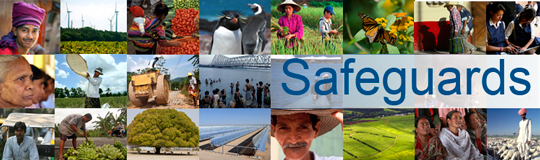 Review and Update of the World Bank’s Environmental and Social Safeguard PoliciesPhase 3Feedback Summary for Morocco (CSO)Date: January 26, 2016Location (City, Country): Rabat, Morocco Audience (Government, Implementing agencies, Multi-stakeholder, etc.): CSOsOverview: The consultations were divided into three parts: (i) general overview of the proposed framework and an update on the status of consultations; (ii) presentation and discussion of a generic case study and new requirements; and (iii) case studies which highlighted the difference between the current and new safeguards. ESFIssueItemsFeedbackVisionHuman Rights Approach to  human rights  in the ESF Participants indicated that the ESF should be drafted in terms of promoting HRsSome participants inquired about which part of the HR issue was of concern.There was a request to describe the HR principles in Vision Statement.Clarifications were sought with respect to the HR conventionsESP/ESS1Non-discrimination and vulnerable groupsExplicit listing of specific vulnerable groups by type/name (age, gender, ethnicity, religion, physical, mental or other disability, social, civic or health status, sexual orientation, gender identity, economic disadvantages or indigenous status, and/or dependence on unique natural resources) Specific aspects of the non-discrimination principle in complex social and political contexts, including where recognition of certain groups is not in accordance with national lawThere was an inquiry about how non-discrimination principle will be applied.It was noted that rural women need to be included as part of vulnerable groups.Participants asked how refugees are being taken into account.ESP/ESS1Use of Borrower’s Environmental and Social FrameworkRole of Borrower frameworks in the management and assessment of environmental and social (E&S) risks and impacts where these will allow projects to achieve objectives materially consistent with Environmental and Social Standards (ESSs) Approach for making decision on the use of Borrower frameworks, including the methodology for assessing where frameworks will allow projects to achieve objectives materially consistent with the ESSs, and the exercise of Bank discretionRole of Borrower frameworks in high and substantial risk projectsParticipants requested that the Bank helps the Borrower prepare the analysis of its legislation and gap analysis.ESP/ESS1Co-financing/ common approachArrangements on E&S standards in co-financing situations where the co-financier’s standards are different from those of the BankESP/ESS1Adaptive risk managementApproach to monitoring E&S compliance and changes to the project during implementationESP/ESS1Risk classificationApproach to determining and reviewing the risk level of a projectESS1Assessment and management of environmental and social risks and impactsAssessment and nature of cumulative and indirect impacts to be taken into accountTreatment of cumulative and indirect impacts when identified in the assessment of the projectEstablishing project boundaries and the applicability of the ESSs to Associated Facilities, contractors, primary suppliers, FI subprojects and directly funded sub-projectsCircumstances under which the Bank will determine whether the Borrower will be required to retain independent third party specialistsESS1Environmental and Social Commitment Plan (ESCP)Legal standing of the ESCP and implications of changes to the ESCP as part of the legal agreementESS2Labor and working conditionsDefinition and necessity of and requirements for managing labor employed by certain third parties (brokers, agents and intermediaries)  Application and implementation impacts of certain labor requirements to contractors, community and voluntary labor and primary suppliers Constraints in making grievance mechanisms available to all project workersReferencing national law in the objective of supporting freedom of association and collective bargainingOperationalization of an alternative mechanism relating to freedom of association and collective bargaining where national law does not recognize such rightsIssues in operationalizing the Occupational Health and Safety (OHS) provisions/standardsIt is important to ensure equal treatment of womenParticipants indicated that ESS2 should extend requirements for health insurance and pension.Another question was raised with regard to the refugees and migrants.A question was asked on whether OHS apply to community labor.ESS3Climate change and GHG emissionsThe relation between provisions on climate change in the ESF and broader climate change commitments, specifically UNFCCCProposed approaches to measuring and monitoring greenhouse gas (GHG) emissions in Bank projects and implications thereof, in line with the proposed standard, including determining scope, threshold, duration, frequency and economic and financial feasibility of such estimation and monitoringImplications required for the Borrower of estimating and reducing GHG emissions for Bank projects, in line with the proposed standardParticipants sought clarification on the compensation requirements for high GHG emissions.There was a request to clarify how GHG emissions will be monitored, and whether there will be a methodology described for GHG calculation.Participants demanded how the “threshold” will be defined. ESS5Land acquisition and involuntary resettlementTreatment and rights of informal occupants and approach to forced evictions in situations unrelated to land acquisitions Interpretation of the concept of resettlement as a “development opportunity” in different project circumstances Participants suggested that the ESS5 should take into account acquisition of collective land.According to the participants, the issue of rural migration should be considered.ESS6BiodiversityOperationalization of the provisions on primary suppliers and ecosystem services, especially in situation with low capacityRole of national law with regard to protecting and conserving natural and critical habitatsCriteria for biodiversity offsets, including consideration of project benefits Definition and application of net gains for biodiversityIt was mentioned that local communities need to be involved in the identification and management of ecosystem services.Further clarifications were sought on what measures are required under ESS6 for protection of E&S after a project closes.ESS7Indigenous PeoplesImplementation of the Indigenous Peoples standard in complex political and cultural contextsImplementation of ESS7 in countries where the constitution does not acknowledge Indigenous Peoples or only recognizes certain groups as indigenous Possible approaches to reflect alternative terminologies used in different countries to describe Indigenous PeoplesCircumstances (e.g. criteria and timing) in which a waiver may be considered and the information to be provided to the Board to inform its decision Criteria for establishing and implementation of Free, Prior and Informed Consent (FPIC)Comparison of proposed FPIC with existing requirements on consultationApplication of FPIC to impacts on Indigenous Peoples’ cultural heritageESS8Cultural HeritageTreatment of intangible cultural heritage Application of intangible cultural heritage when the project intends to commercialize such heritageApplication of cultural heritage requirements when cultural heritage has not been legally protected or previously identified or disturbedParticipants wanted to know what methodology is adopted for identifying and compensating intangible Cultural HeritageESS9Financial IntermediariesApplication of standard to FI subprojects and resource implications depending on risk Harmonization of approach with IFC and Equator Banks ESS10Stakeholder engagementDefinition and identification of project stakeholders and nature of engagementRole of borrowing countries or implementing agencies in identifying project stakeholdersParticipants inquired about when and how civil society should be involved.Some participants asked how the Bank will ensure that stakeholder comments are taken on board.There was a question about the process used for stakeholder identification.General EHSG and GIIPApplication of the Environmental, Health and Safety Guidelines (EHSGs) and Good International Industry Practice (GIIP), especially when different to national law or where the Borrower has technical or financial constraints and/or in view of project specific circumstancesGeneralFeasibility and resources for implementationImplementation and resource implications for Borrowers, taking into account factors such as the expanded scope of the proposed ESF (e.g., labor standard), different Borrower capacities and adaptive management approachMitigation of additional burden and cost and options for improving implementation efficiency while maintaining effectivenessParticipants needed to know about the capacity building measures that will be in place for Borrower.Some participants inquired whether the Borrower will receive financial support for Borrower to do the EA assessment. GeneralClient capacity building and implementation supportFunding for client capacity buildingApproaches and areas of focus Approach to implementing the ESF in situations with capacity constraints, e.g., FCS, small states and emergency situationsGeneralDisclosureTiming of the preparation and disclosure of specific environmental and social impact assessment documents (related to ESS1 and ESS10)GeneralImplementation of the ESFBank internal capacity building, resourcing, and behavioral change in order to successfully implement the ESFWays of reaching mutual understanding between Borrower and Bank on issues of difficult interpretationOther issuesOther issuesOther issuesThere was a comments on the need to ensure Borrower awareness of requirements.It is important to prepare simple guidance tools for Borrower to implement ESF and ensure proper training/awareness raising to counterparts to enhance ownership.The E&S requirements need to be taken into account in Project budgetParticipants requested that E&S impacts be evaluated and supervised beyond closing of the projectThe Bank was asked to require the integration of ESS in national legislation as a pre-condition to financing a project.